.Position : Right Open PromenadeLe cavalierSection 1: SHUFFLE FWD, SHUFFLE FWD, ¼ TURN SIDE, TOUCH, SIDE, TOGETHERLe couple est désormais face à faceLe couple va faire les mêmes pas et donc partir chacun de leur côté.Section 2: ROLLING VINE, TOUCH, ROLLING VINE, TOGETHERTaper dans les deux mains du partenaire suivantTaper dans les deux mains de son partenaireRestart au 5ème Mur. Rajouter ¼ de tour à droite pour la cavalière et ¼ tour à gauche pour le cavalier afin de reprendre la danse dans le sens de la ligne de danseLe couple est toujours face à face, mains contre mainsLe couple va faire les mêmes pas en miroir du même côtéSection 3: SIDE, TOGETHER , SIDE, TOUCH, SIDE, TOGETHER , SIDE, TOUCHSection 4: SIDE, TOGETHER , SIDE, KICK, STEP, KICK, ¼ TURN, WALK, WALKLa cavalière est devant le cavalier en position Skater¼ tour à gauche PG devant, PD devantLe couple est revenu en position Right Open PromenadeLa cavalièreSection 1: SHUFFLE FWD, SUFFLE FWD, ¼ TURN SIDE, TOUCH, SIDE, TOUCHELe couple est désormais face à faceLe couple va faire les mêmes pas et donc partir chacun de leur côté.Section 2: ROLLING VINE, TOUCH, ROLLING VINE, TOUCHTaper dans les deux mains du partenaire suivantTaper dans les deux mains de son partenaireRestart au 5ème Mur. Rajouter ¼ de tour à droite pour la cavalière et ¼ tour à gauche pour le cavalier afin de reprendre la danse dans le sens de la ligne de danseLe couple est toujours face à face, mains contre mainsLe couple va faire les mêmes pas en miroir du même côtéSection 3: SIDE, TOGETHER , SIDE, TOUCH, SIDE, TOGETHER , SIDE, TOUCHSection 4: ¼ TURN, ¼ TURN, SIDE, KICK STEP, KICK, ¼ TURN, WALK, WALKLa cavalière est devant le cavalier en position SkaterLe couple est revenu en position Right Open PromenadeRECOMMENCEZ AVEC LE SOURIRE !!!!Honky Tonk Junkie (P) (fr)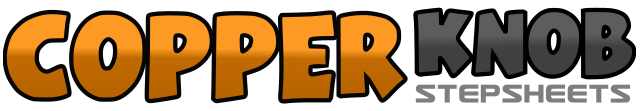 .......Compte:32Mur:1Niveau:Novice Partner - Country.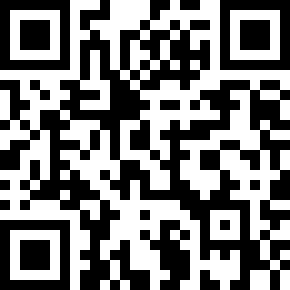 Chorégraphe:Agnes Gauthier (FR) - Août 2016Agnes Gauthier (FR) - Août 2016Agnes Gauthier (FR) - Août 2016Agnes Gauthier (FR) - Août 2016Agnes Gauthier (FR) - Août 2016.Musique:Honky Tonk Junkie - Kevin FowlerHonky Tonk Junkie - Kevin FowlerHonky Tonk Junkie - Kevin FowlerHonky Tonk Junkie - Kevin FowlerHonky Tonk Junkie - Kevin Fowler........1&2PG devant, PD croisé derrière, PG devant3&4PD devant, PG croisé derrière, PD devant5-6¼ tour à droite PG à Gauche, PD touch près PG7-8PD à droite, PG posé près PD (pdc à gauche)1-4¼ tour à droite PD devant, ½ tour à droite, PG derrière, ¼ tour à droite PD à droite, PG touch près PD5-6¼ tour à gauche PG devant, ½ tour à gauche, PD derrière, ¼ tour à gauche PG à gauche, PD posé près du PG (PdC à Droite)1-4PG à gauche, rassemble PD près PG, PG à gauche, PD touch près du PG5-8PD à droite, Rassemble PG près du PD, PD à droite, PG touch près du PD1-4PG à gauche, rassemble PD près PG, PG à gauche, PD kick en diagonale5-8PD devant, PG Kick en diagonale gauche,1&2PD devant, PG croisé derrière, PD devant3&4PG devant, PD croisé derrière, PG devant5-6¼ tour à gauche PD à droite, PG touch près PD7-8PG à gauche, PD touch près PG1-4¼ tour à droite PD devant, ½ tour à droite, PG derrière, ¼ tour à droite PD à droite, PG touch près PD5-6¼ tour à gauche PG devant, ½ tour à gauche, PD derrière, ¼ tour à gauche PG à gauche, PD touch près du PG1-4PD à droite, rassemble PG près du PD, PD à droite, PG touch près du PD5-8PG à gauche, rassemble PD près du PG, PG à gauche, PD touch près du PG1-4¼ tour à droite PD à devant, ¼ tour à droite PG près PD, PD à droite, PG Kick en diagonale gauche5-8PG devant, PD Kick en diagonale droite ¼ tour à gauche PD devant, PG devant